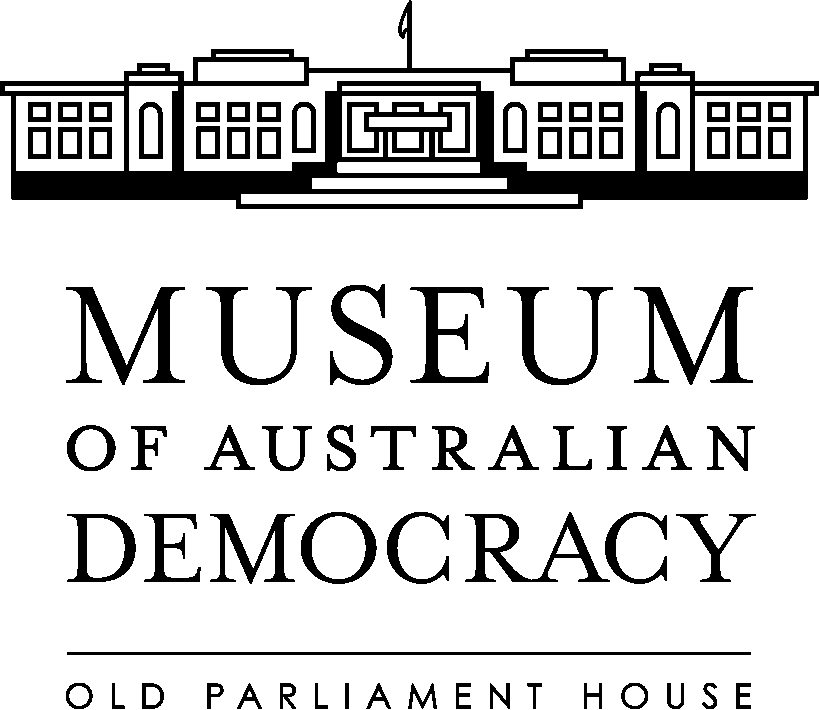 APPLICATION COVERSHEETTo assist our recruitment team in processing your application, please complete this form and attach it to the front of your application. Personal information provided is protected by the Privacy Act 1988.  Information provided will be used for recruitment purposes only. DETAILS OF ADVERTISED VACANCYDETAILS OF ADVERTISED VACANCYPosition NumberClassificationPosition TitleWhere did you see the position advertised(double click on the box required and select Checked then ok)  APS Jobs  Indigenous Jobs Australia  Museums Australia  seek.com.auPERSONAL PARTICULARSPERSONAL PARTICULARSTitle:   Dr	 Mr.	  Miss   Ms    MrsSurname:Given Names: Address for correspondence:Telephone (work): Telephone (home): Telephone (mobile): E-mail address: Are you an Australian citizen? Yes		   No
Section 22 of the Public Service Act 1999 requires that APS employees be Australian Citizens.CURRENT EMPLOYMENT DETAILSCURRENT EMPLOYMENT DETAILSCURRENT EMPLOYMENT DETAILSCURRENT EMPLOYMENT DETAILSCURRENT EMPLOYMENT DETAILSAre you currently employed within: (click the appropriate box)Are you currently employed within: (click the appropriate box)Are you currently employed within: (click the appropriate box)  The Australian Public Service  A Commonwealth Statutory Authority   ACT Government  The Private Sector   Currently not employed  The Australian Public Service  A Commonwealth Statutory Authority   ACT Government  The Private Sector   Currently not employedCurrent EmployerCurrent EmployerCurrent EmployerAGS Number (if applicable)AGS Number (if applicable)AGS Number (if applicable)Classification (if applicable)Classification (if applicable)Classification (if applicable)Actual       Nominal       Actual       Nominal       Employment TypeEmployment TypeEmployment Type  Ongoing / Permanent   Non-ongoing / Temporary / Casual  Ongoing / Permanent   Non-ongoing / Temporary / CasualDo you hold a current Commonwealth Security Clearance?Do you hold a current Commonwealth Security Clearance?Do you hold a current Commonwealth Security Clearance?  Yes		  No		  N/A  Yes		  No		  N/AHave you received a redundancy package from an APS Department/Agency or non APS Commonwealth agency in the last 12 monthsHave you received a redundancy package from an APS Department/Agency or non APS Commonwealth agency in the last 12 monthsHave you received a redundancy package from an APS Department/Agency or non APS Commonwealth agency in the last 12 months  Yes		  No		  N/A  Yes		  No		  N/AHas the period of exclusion (or ‘redundancy benefit period’) linked to the level of the redundancy benefit been applied and completed?Has the period of exclusion (or ‘redundancy benefit period’) linked to the level of the redundancy benefit been applied and completed?Has the period of exclusion (or ‘redundancy benefit period’) linked to the level of the redundancy benefit been applied and completed?  Yes		  No		  N/A  Yes		  No		  N/AREFEREE DETAILSREFEREE DETAILSREFEREE DETAILSREFEREE DETAILSREFEREE DETAILSReferee OneReferee OneReferee OneReferee TwoNameContact TelephoneEmail addressWORKPLACE DIVERSITY DETAILSThe following questions are for statistical and reporting purposes only and will not be used in the assessment of your application for this position.WORKPLACE DIVERSITY DETAILSThe following questions are for statistical and reporting purposes only and will not be used in the assessment of your application for this position.WORKPLACE DIVERSITY DETAILSThe following questions are for statistical and reporting purposes only and will not be used in the assessment of your application for this position.WORKPLACE DIVERSITY DETAILSThe following questions are for statistical and reporting purposes only and will not be used in the assessment of your application for this position.WORKPLACE DIVERSITY DETAILSThe following questions are for statistical and reporting purposes only and will not be used in the assessment of your application for this position.Please indicate if you identify yourself as a member of the following groups.Please indicate if you identify yourself as a member of the following groups.Aboriginal / Torres Strait Islander 	   Yes    NoNon-English speaking background 	   Yes    NoDo you have a disability?		   Yes    NoAboriginal / Torres Strait Islander 	   Yes    NoNon-English speaking background 	   Yes    NoDo you have a disability?		   Yes    NoAboriginal / Torres Strait Islander 	   Yes    NoNon-English speaking background 	   Yes    NoDo you have a disability?		   Yes    NoDo you require any special assistance to attend an interview Do you require any special assistance to attend an interview  Yes		  No Yes		  No Yes		  No